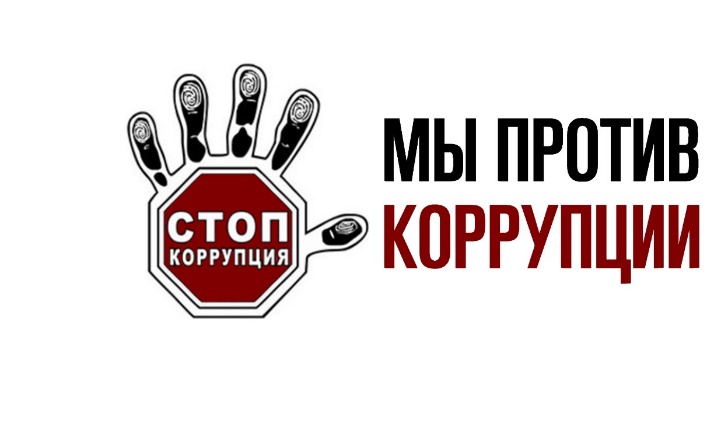 ЗА ВЗЯТОЧНИЧЕСТВО предусмотрено наказание, в том числе, в виде лишения свободны! 
Самое строгое наказание за данные преступления в зависимости от размера взятки варьируется от 2 до 15 лет лишения свободы. НАКАЗАНИЯ для ВЗЯТОЧНИКОВ:ШТРАФ – от 25 до 100 суммы взяткиЛИШЕНИЕ СВОБОДЫ – до 15 лет
НАКАЗАНИЕ для ВЗЯТКОДАТЕЛЕЙ:ШТРАФ – от 15 до 90 суммы взяткиЛИШЕНИЕ СВОБОДЫ – до 12 лет ВЗЯТОЧНИК, он же ВЗЯТКОПОЛУЧАТЕЛЬ – тот, кто получает взятку, ВЗЯТКОДАТЕЛЬ – тот, кто ее дает.ВЗЯТКОЙ МОГУТ БЫТЬ:Материальные ценности, в том числе деньги, ювелирные изделия, бытовая и иная техника, недвижимость;Услуги и выгоды, оказанные безвозмездно или по заниженной стоимости.ВЗЯТКОПОЛУЧАТЕЛЕМ может быть признано только должностное лицо – представитель власти или лицо, выполняющее организационно-распорядительные, административно-хозяйственные функции в государственных органах, органах местного самоуправления (ст. 285 УК РФ)За взяточничество предусмотрена уголовная ответственность:Статья 290 УК РФ: получение взяткиСтатья 291 УК РФ: дача взятки лично или через посредника.Статья 291.1 УК РФ: посредничество во взяточничестве. 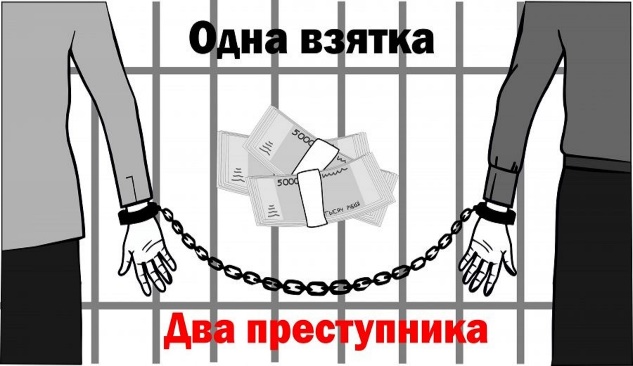 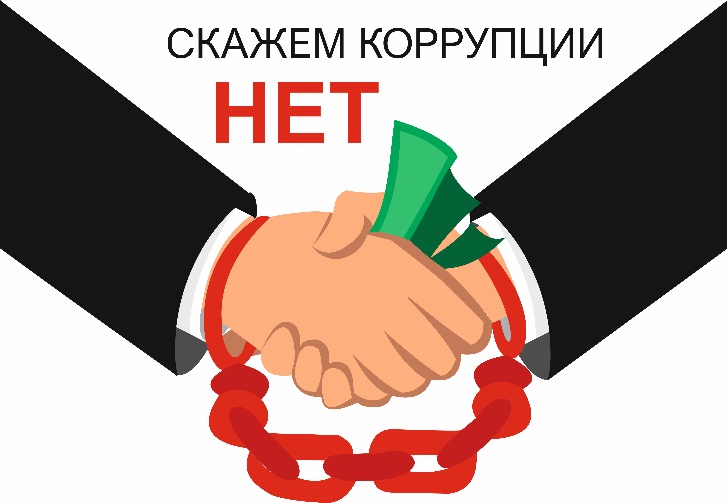 1 младшая группа 
Воспитатель: Павлова Татьяна Владимировна